EL PUERTO DEL PIREOº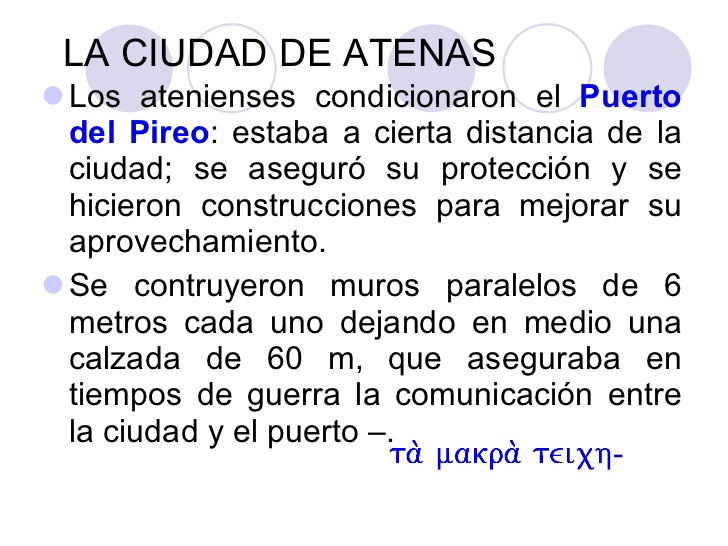 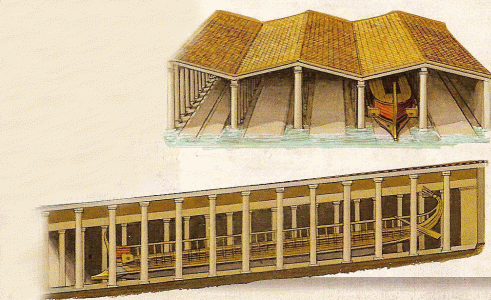 MOQUETA ARSENALDEL PIREO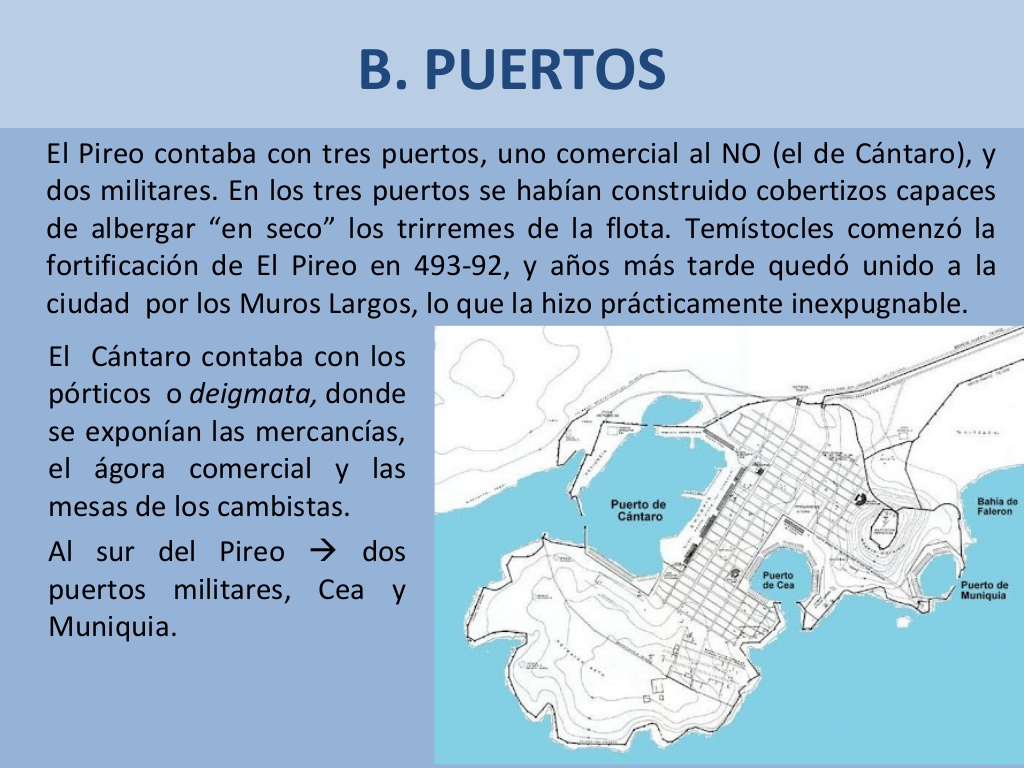 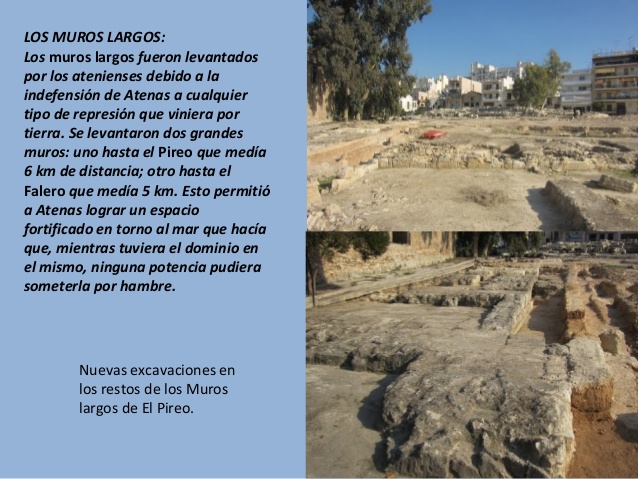 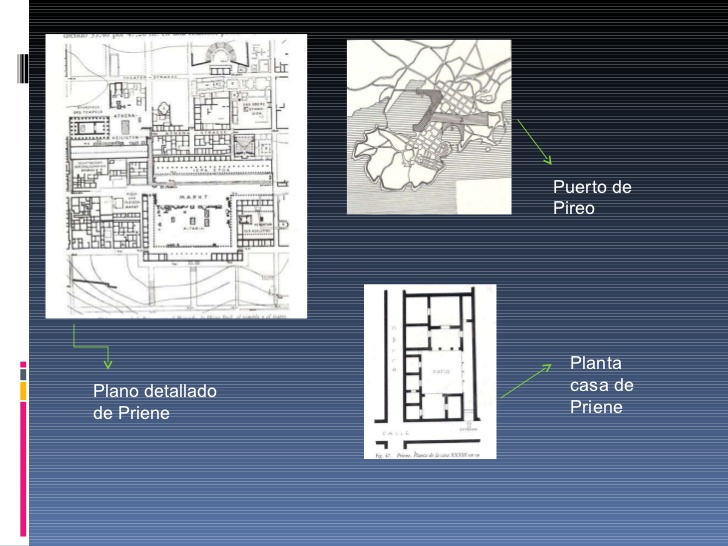 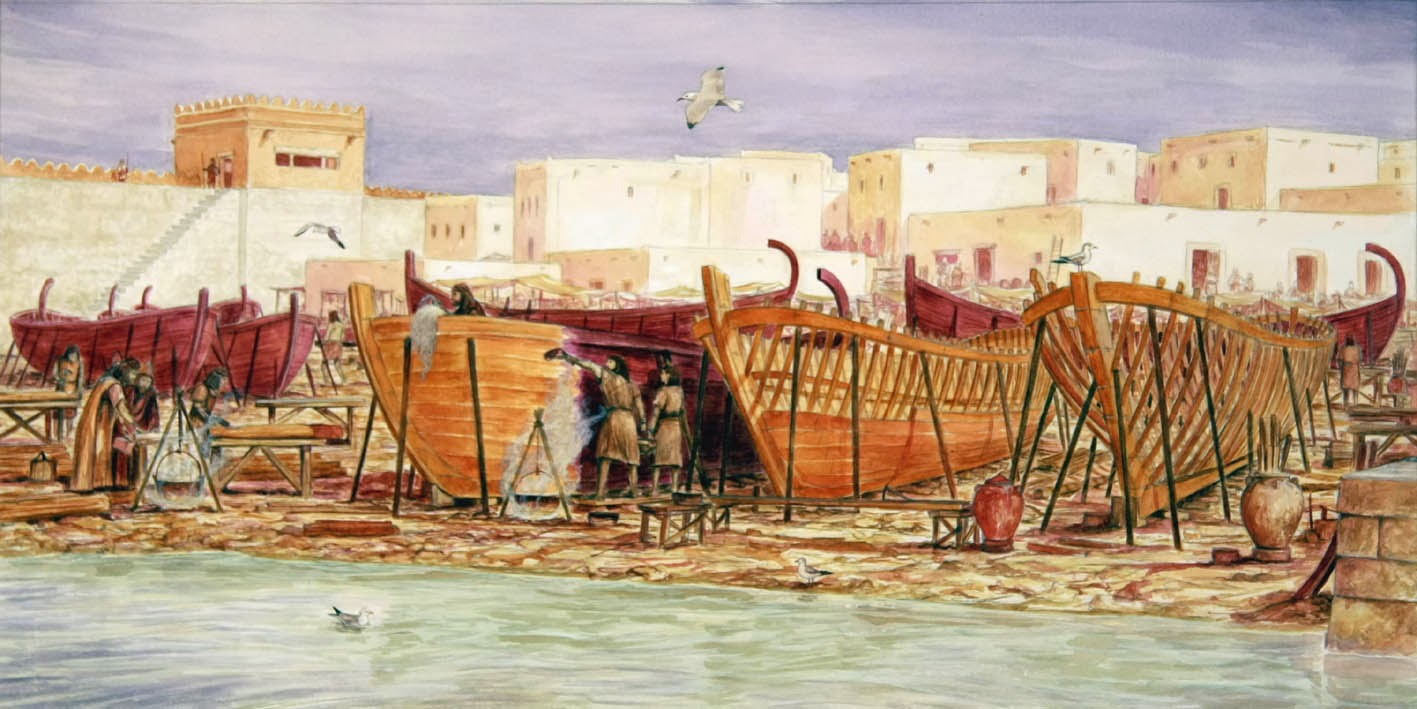 ASTILLERO ANTIGUO